6.09. – 20.09.2020./tylko do użytku wewnętrznego/
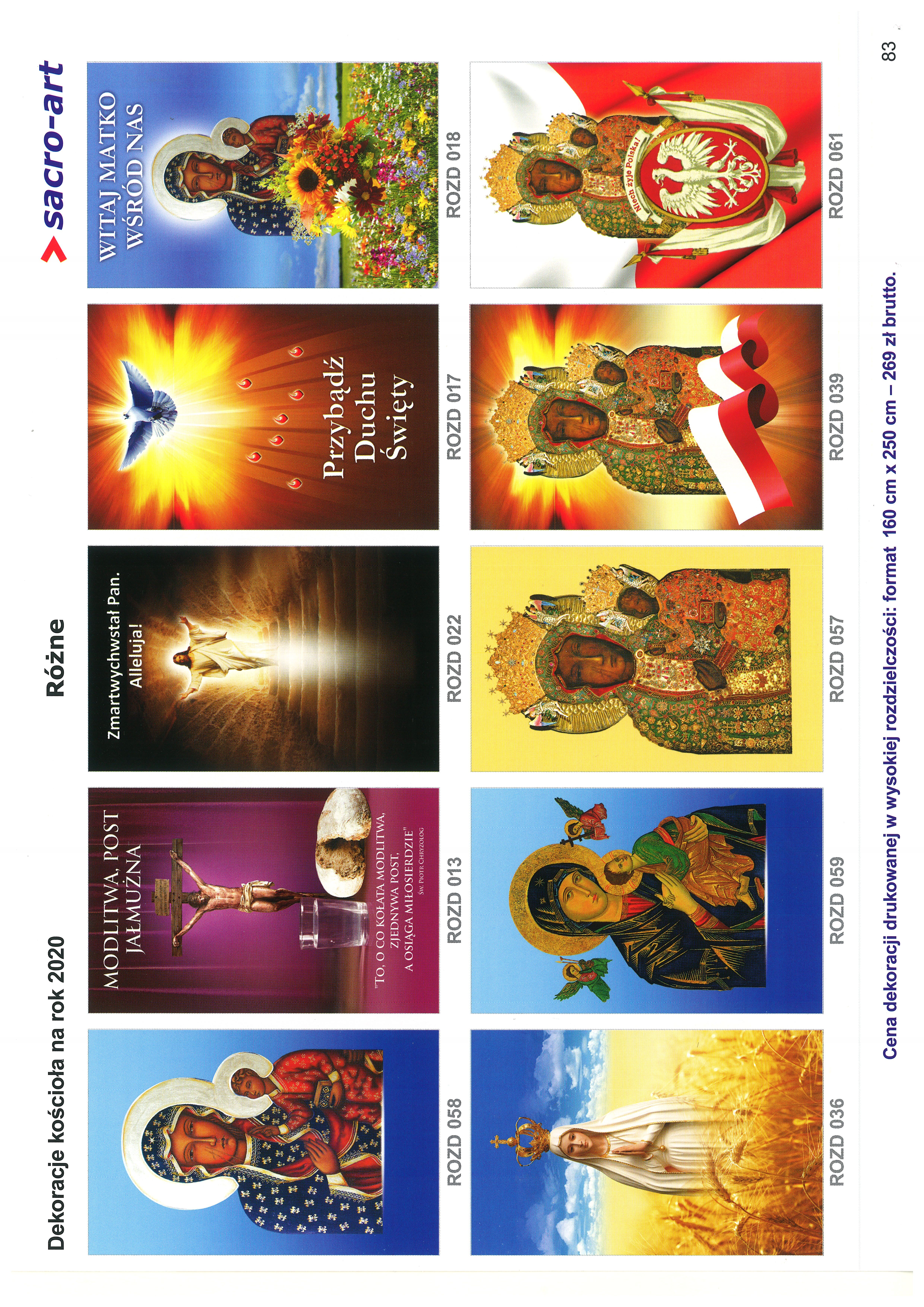 OGŁOSZENIA PARAFIALNE - 6.09. – 20.09.2020.*Serdeczne Bóg zapłać za Wasze modlitwy, prace i ofiary na rzecz naszej 
  parafii i naszych kościołów.*Zapowiedzi Przedmałżeńskie:   Patrycja Trompeta, zam. w Prudniku 
  i Marek Licznar, zam. w Prudniku, zapowiedź II i III.
  Anna Serafin, zam. w Rudziczce
  i Dawid Licznar, zam. w Czyżowicach, zap. I i II.*Sakrament Bierzmowania dla młodzieży z Niemysłowic 
  i Czyżowic odbędzie się 24 września, w czwartek o godz. 18.00 
  w Par. Miłosierdzia Bożego W Prudniku. Spotkanie tegorocznych  
  kandydatów do S. Bierzmowania odbędzie się: 
  w Niemysłowicach - w piątek (11.09.) – g. 18.00 (Msza św. i spotkanie)  
  w Czyżowicach - w sobotę (12.09.) o godz. 18.00 (Msza św. i spotkanie)  PARAFIA ŚW. ANNY W NIEMYSŁOWICACH     
 /FILIA W CZYŻOWICACH PW. NAJŚWIĘTSZEGO SERCA PANA JEZUSA/
e-mail: parafianiemyslowice@op.pl; www.niemyslowice.pltel.: 601-861-252PORZĄDEK NABOŻEŃSTW  6.09. – 20.09.2020.                                                                             PORZĄDEK NABOŻEŃSTW  6.09. – 20.09.2020.                                                                             PORZĄDEK NABOŻEŃSTW  6.09. – 20.09.2020.                                                                             PORZĄDEK NABOŻEŃSTW  6.09. – 20.09.2020.                                                                             PORZĄDEK NABOŻEŃSTW  6.09. – 20.09.2020.                                                                             PORZĄDEK NABOŻEŃSTW  6.09. – 20.09.2020.                                                                              XXIII NIEDZIELA ZWYKŁA, 6 września XXIII NIEDZIELA ZWYKŁA, 6 września XXIII NIEDZIELA ZWYKŁA, 6 września XXIII NIEDZIELA ZWYKŁA, 6 września XXIII NIEDZIELA ZWYKŁA, 6 września XXIII NIEDZIELA ZWYKŁA, 6 września7.307.307.307.307.30O bł. Boże dla Violetty i Krzysztofa, Agaty i Franciszka 
w r. ślubu oraz dla ich dzieci.9.309.309.309.309.30W Czyżowicach: O zdrowie i bł. Boże dla Marii Sztechmiler 
                        z okazji 85. r. urodzin.11.0011.0011.0011.0011.00Za + Stanisławę Szewczuk w 1. r. śm. i + syna ks. Marcina.
Za + Bożenę, Marię, Stanisława, Piotra i Edwarda Dobrzynieckich, rodziców z obu stron i + Stanisława Zajączkowskiego.O zdrowie i bł. Boże w rodzinie Eweliny i Krzysztofa Fejdych.
O zdrowie i bł. Boże dla Szymona Kogut z okazji 
10. r. urodzin.Za + Józefa Krzesińskiego w r. śm.Za + Marię i Michała Brylińskich, Antoninę i Józefa Kurdziel 
i Barbarę Wyród. O zdrowie i bł. Boże w rodzinie Piotrowskich i Sucheckich.
O bł. Boże w rodzinie Horbowych.
O bł. Boże dla Zbigniewa Jedlińskiego z okazji 70. r. urodzin.Za + Eleonorę i Szczepana Jedlińskich, ++ z rodziny 
oraz + Mieczysława Łuckiego.Za ++ rodziców Jana i Emilę Żak oraz ++ braci Henryka 
i Jana.O zdrowie i bł. Boże w rodzinie Łacina.Za + Ludwikę i Bolesława Faszczowy, i ++ z rodziny.Za + Janinę Łapiak (ofiarowana przez chrześniaka Zdzisława z żoną).Poniedziałek, 7 wrześniaPoniedziałek, 7 wrześniaPoniedziałek, 7 wrześniaPoniedziałek, 7 wrześniaPoniedziałek, 7 wrześniaPoniedziałek, 7 września18.00O zdrowie i bł. Boże dla Magdaleny i Mateusza Pałys z okazji 7. r. ślubu.O zdrowie i bł. Boże dla Magdaleny i Mateusza Pałys z okazji 7. r. ślubu.O zdrowie i bł. Boże dla Magdaleny i Mateusza Pałys z okazji 7. r. ślubu.O zdrowie i bł. Boże dla Magdaleny i Mateusza Pałys z okazji 7. r. ślubu.O zdrowie i bł. Boże dla Magdaleny i Mateusza Pałys z okazji 7. r. ślubu.Wtorek, 8 września - Święto Narodzenia Najśw. Maryi PannyWtorek, 8 września - Święto Narodzenia Najśw. Maryi PannyWtorek, 8 września - Święto Narodzenia Najśw. Maryi PannyWtorek, 8 września - Święto Narodzenia Najśw. Maryi PannyWtorek, 8 września - Święto Narodzenia Najśw. Maryi PannyWtorek, 8 września - Święto Narodzenia Najśw. Maryi Panny9.00Za + Aleksandra i Kazimierę Szewczuk.Za + Aleksandra i Kazimierę Szewczuk.Za + Aleksandra i Kazimierę Szewczuk.Za + Aleksandra i Kazimierę Szewczuk.Za + Aleksandra i Kazimierę Szewczuk.Środa, 9 wrześniaŚroda, 9 wrześniaŚroda, 9 wrześniaŚroda, 9 wrześniaŚroda, 9 wrześniaŚroda, 9 września18.0018.00Z podziękowaniem za otrzymane łaski, z prośbą o dalszą opiekę Bożą nad rodzinami Górawskich, Krajewskich, Woźniaków i Jankowskich.Z podziękowaniem za otrzymane łaski, z prośbą o dalszą opiekę Bożą nad rodzinami Górawskich, Krajewskich, Woźniaków i Jankowskich.Z podziękowaniem za otrzymane łaski, z prośbą o dalszą opiekę Bożą nad rodzinami Górawskich, Krajewskich, Woźniaków i Jankowskich.Z podziękowaniem za otrzymane łaski, z prośbą o dalszą opiekę Bożą nad rodzinami Górawskich, Krajewskich, Woźniaków i Jankowskich.Czwartek, 10 wrześniaCzwartek, 10 wrześniaCzwartek, 10 wrześniaCzwartek, 10 wrześniaCzwartek, 10 wrześniaCzwartek, 10 września18.0018.00Za + Jana i Władysława Niedźwieckich oraz + Bożenę Dobrzyniecką.       Za + Jana i Władysława Niedźwieckich oraz + Bożenę Dobrzyniecką.       Za + Jana i Władysława Niedźwieckich oraz + Bożenę Dobrzyniecką.       Za + Jana i Władysława Niedźwieckich oraz + Bożenę Dobrzyniecką.       Piątek, 11 wrześniaPiątek, 11 wrześniaPiątek, 11 wrześniaPiątek, 11 wrześniaPiątek, 11 wrześniaPiątek, 11 września18.0018.00Msza św. Szkolna: 
Za ++ Stanisława Dancewicza i córkę Jadwigę Jedlińską.Za + Gerharda Augustin w 30. dniu po śm.Msza św. Szkolna: 
Za ++ Stanisława Dancewicza i córkę Jadwigę Jedlińską.Za + Gerharda Augustin w 30. dniu po śm.Msza św. Szkolna: 
Za ++ Stanisława Dancewicza i córkę Jadwigę Jedlińską.Za + Gerharda Augustin w 30. dniu po śm.Msza św. Szkolna: 
Za ++ Stanisława Dancewicza i córkę Jadwigę Jedlińską.Za + Gerharda Augustin w 30. dniu po śm.Sobota, 12 wrześniaSobota, 12 wrześniaSobota, 12 wrześniaSobota, 12 wrześniaSobota, 12 wrześniaSobota, 12 września18.0018.0018.00W Czyżowicach:Za ++ Marię, Władysława, Karolinę i Wojciecha Zapotocznych oraz Marię i Rafała Olejarz.O zdrowie i bł. Boże dla Barbary i Krzysztofa Kozar z okazji 15. r. ślubu oraz dla dzieci: Konrada, Wiktorii i Nikodema.W Czyżowicach:Za ++ Marię, Władysława, Karolinę i Wojciecha Zapotocznych oraz Marię i Rafała Olejarz.O zdrowie i bł. Boże dla Barbary i Krzysztofa Kozar z okazji 15. r. ślubu oraz dla dzieci: Konrada, Wiktorii i Nikodema.W Czyżowicach:Za ++ Marię, Władysława, Karolinę i Wojciecha Zapotocznych oraz Marię i Rafała Olejarz.O zdrowie i bł. Boże dla Barbary i Krzysztofa Kozar z okazji 15. r. ślubu oraz dla dzieci: Konrada, Wiktorii i Nikodema.XXIV NIEDZIELA ZWYKŁA, 13 wrześniaXXIV NIEDZIELA ZWYKŁA, 13 wrześniaXXIV NIEDZIELA ZWYKŁA, 13 wrześniaXXIV NIEDZIELA ZWYKŁA, 13 wrześniaXXIV NIEDZIELA ZWYKŁA, 13 wrześniaXXIV NIEDZIELA ZWYKŁA, 13 września7.307.30Za + Bogusławę Jankowską oraz ++ rodziców 
Zofię i WładysławaZa + Bogusławę Jankowską oraz ++ rodziców 
Zofię i WładysławaZa + Bogusławę Jankowską oraz ++ rodziców 
Zofię i WładysławaZa + Bogusławę Jankowską oraz ++ rodziców 
Zofię i Władysława9.309.30W Czyżowicach: O zdrowie i bł. Boże z okazji 20. r. ślubu 
                        w rodzinie Anny, Piotra i Marcina Motłoch. W Czyżowicach: O zdrowie i bł. Boże z okazji 20. r. ślubu 
                        w rodzinie Anny, Piotra i Marcina Motłoch. W Czyżowicach: O zdrowie i bł. Boże z okazji 20. r. ślubu 
                        w rodzinie Anny, Piotra i Marcina Motłoch. W Czyżowicach: O zdrowie i bł. Boże z okazji 20. r. ślubu 
                        w rodzinie Anny, Piotra i Marcina Motłoch. 11.00       11.00       O zdrowie i bł. Boże dla Julii Zieniuk z okazji urodzin.Z podziękowaniem za otrzymane łaski, z prośbą o zdrowie 
i bł. Boże dla Marii Paralusz z okazji 60. r. urodzin.O zdrowie i bł. Boże dla Zdzisławy i Wojciecha 
z okazji r. ślubu.O zdrowie i bł. Boże dla Julii Zieniuk z okazji urodzin.Z podziękowaniem za otrzymane łaski, z prośbą o zdrowie 
i bł. Boże dla Marii Paralusz z okazji 60. r. urodzin.O zdrowie i bł. Boże dla Zdzisławy i Wojciecha 
z okazji r. ślubu.O zdrowie i bł. Boże dla Julii Zieniuk z okazji urodzin.Z podziękowaniem za otrzymane łaski, z prośbą o zdrowie 
i bł. Boże dla Marii Paralusz z okazji 60. r. urodzin.O zdrowie i bł. Boże dla Zdzisławy i Wojciecha 
z okazji r. ślubu.O zdrowie i bł. Boże dla Julii Zieniuk z okazji urodzin.Z podziękowaniem za otrzymane łaski, z prośbą o zdrowie 
i bł. Boże dla Marii Paralusz z okazji 60. r. urodzin.O zdrowie i bł. Boże dla Zdzisławy i Wojciecha 
z okazji r. ślubu.Poniedziałek, 14.09. -ŚWIĘTO PODWYŻSZENIA KRZYŻA ŚW.Poniedziałek, 14.09. -ŚWIĘTO PODWYŻSZENIA KRZYŻA ŚW.Poniedziałek, 14.09. -ŚWIĘTO PODWYŻSZENIA KRZYŻA ŚW.Poniedziałek, 14.09. -ŚWIĘTO PODWYŻSZENIA KRZYŻA ŚW.Poniedziałek, 14.09. -ŚWIĘTO PODWYŻSZENIA KRZYŻA ŚW.Poniedziałek, 14.09. -ŚWIĘTO PODWYŻSZENIA KRZYŻA ŚW.18.0018.00O zdrowie i bł. Boże w rodzinie Marii i Rudolfa Karpińskich oraz dla dzieci i wnuków.O zdrowie i bł. Boże w rodzinie Marii i Rudolfa Karpińskich oraz dla dzieci i wnuków.O zdrowie i bł. Boże w rodzinie Marii i Rudolfa Karpińskich oraz dla dzieci i wnuków.O zdrowie i bł. Boże w rodzinie Marii i Rudolfa Karpińskich oraz dla dzieci i wnuków.Wtorek, 15 września - Wsp. Najśw. Maryi Panny BolesnejWtorek, 15 września - Wsp. Najśw. Maryi Panny BolesnejWtorek, 15 września - Wsp. Najśw. Maryi Panny BolesnejWtorek, 15 września - Wsp. Najśw. Maryi Panny BolesnejWtorek, 15 września - Wsp. Najśw. Maryi Panny BolesnejWtorek, 15 września - Wsp. Najśw. Maryi Panny Bolesnej9.009.00Za Parafian.Za Parafian.Za Parafian.Za Parafian.Środa, 16.09. -Wsp. św. męcz. Korneliusza pap. i Cypriana, b-pa Środa, 16.09. -Wsp. św. męcz. Korneliusza pap. i Cypriana, b-pa Środa, 16.09. -Wsp. św. męcz. Korneliusza pap. i Cypriana, b-pa Środa, 16.09. -Wsp. św. męcz. Korneliusza pap. i Cypriana, b-pa Środa, 16.09. -Wsp. św. męcz. Korneliusza pap. i Cypriana, b-pa Środa, 16.09. -Wsp. św. męcz. Korneliusza pap. i Cypriana, b-pa 18.0018.00Za + Bronisławę, Jana i Julię Melnyczuk i ++ z rodzeństwa.Za + Bronisławę, Jana i Julię Melnyczuk i ++ z rodzeństwa.Za + Bronisławę, Jana i Julię Melnyczuk i ++ z rodzeństwa.Za + Bronisławę, Jana i Julię Melnyczuk i ++ z rodzeństwa.Czwartek, 17 wrześniaCzwartek, 17 wrześniaCzwartek, 17 wrześniaCzwartek, 17 wrześniaCzwartek, 17 wrześniaCzwartek, 17 września18.0018.00Za ++ Ludmiłę i Franciszka Działoszyńskich, Annę Moszkowską i Stanisława Lasoń.Za ++ Ludmiłę i Franciszka Działoszyńskich, Annę Moszkowską i Stanisława Lasoń.Za ++ Ludmiłę i Franciszka Działoszyńskich, Annę Moszkowską i Stanisława Lasoń.Za ++ Ludmiłę i Franciszka Działoszyńskich, Annę Moszkowską i Stanisława Lasoń.Piątek, 18.09. -Święto św. Stanisława Kostki, zakonnikaPiątek, 18.09. -Święto św. Stanisława Kostki, zakonnikaPiątek, 18.09. -Święto św. Stanisława Kostki, zakonnikaPiątek, 18.09. -Święto św. Stanisława Kostki, zakonnikaPiątek, 18.09. -Święto św. Stanisława Kostki, zakonnikaPiątek, 18.09. -Święto św. Stanisława Kostki, zakonnika18.0018.00Msza św. Szkolna:Za + Jana Chilińskiego i ++ rodziców 
Kułakowskich, i Chilińskich.Msza św. Szkolna:Za + Jana Chilińskiego i ++ rodziców 
Kułakowskich, i Chilińskich.Msza św. Szkolna:Za + Jana Chilińskiego i ++ rodziców 
Kułakowskich, i Chilińskich.Msza św. Szkolna:Za + Jana Chilińskiego i ++ rodziców 
Kułakowskich, i Chilińskich.Sobota, 19 wrześniaSobota, 19 wrześniaSobota, 19 wrześniaSobota, 19 wrześniaSobota, 19 wrześniaSobota, 19 września14.3014.3014.3014.30W Niemysłowicach: 
Sakrament Chrztu św. otrzyma Lara Luiza Wieczorek.W Niemysłowicach: 
Sakrament Chrztu św. otrzyma Lara Luiza Wieczorek.16.0016.0016.0016.00W Czyżowicach: O zdrowie i bł. Boże w rodzinie Ewy,  
                        Zbigniewa, Piotra i Jakuba Licznar.            O bł. Boże dla Stanisława Sawickiego w 1. r. urodzin  
            oraz dla jego rodziców i chrzestnych.W Czyżowicach: O zdrowie i bł. Boże w rodzinie Ewy,  
                        Zbigniewa, Piotra i Jakuba Licznar.            O bł. Boże dla Stanisława Sawickiego w 1. r. urodzin  
            oraz dla jego rodziców i chrzestnych.XXV NIEDZIELA ZWYKŁA, 20 wrześniaUROCZYSTOŚĆ 1 KOMUNII ŚW. W NIEMYSŁOWICACHXXV NIEDZIELA ZWYKŁA, 20 wrześniaUROCZYSTOŚĆ 1 KOMUNII ŚW. W NIEMYSŁOWICACHXXV NIEDZIELA ZWYKŁA, 20 wrześniaUROCZYSTOŚĆ 1 KOMUNII ŚW. W NIEMYSŁOWICACHXXV NIEDZIELA ZWYKŁA, 20 wrześniaUROCZYSTOŚĆ 1 KOMUNII ŚW. W NIEMYSŁOWICACHXXV NIEDZIELA ZWYKŁA, 20 wrześniaUROCZYSTOŚĆ 1 KOMUNII ŚW. W NIEMYSŁOWICACHXXV NIEDZIELA ZWYKŁA, 20 wrześniaUROCZYSTOŚĆ 1 KOMUNII ŚW. W NIEMYSŁOWICACH7.307.30Za + Antoninę, Władysława i Mieczysława Borkowskich, 
Julię i Andrzeja Siergiej oraz + Stanisławę Pęgiel.Za + Danutę i Józefa Hnatiuk, Józefę Filipek, 
Marię Surman i Józefę Jasińską.Za + Antoninę, Władysława i Mieczysława Borkowskich, 
Julię i Andrzeja Siergiej oraz + Stanisławę Pęgiel.Za + Danutę i Józefa Hnatiuk, Józefę Filipek, 
Marię Surman i Józefę Jasińską.Za + Antoninę, Władysława i Mieczysława Borkowskich, 
Julię i Andrzeja Siergiej oraz + Stanisławę Pęgiel.Za + Danutę i Józefa Hnatiuk, Józefę Filipek, 
Marię Surman i Józefę Jasińską.Za + Antoninę, Władysława i Mieczysława Borkowskich, 
Julię i Andrzeja Siergiej oraz + Stanisławę Pęgiel.Za + Danutę i Józefa Hnatiuk, Józefę Filipek, 
Marię Surman i Józefę Jasińską.9.309.30W Czyżowicach: Za + Stanisławę Szewczuk w 1. r. śm., Józefę i Stanisława Szewczuk, + ks. Marcina oraz Karolinę, Józefa i Jana Chmarnych.O bł. Boże dla Marii Jarosławskiej z okazji 70. r. urodzin 
oraz dla dzieci, wnuków i prawnukow.O zdrowie i bł. Boże w rodzinie Aleksandry i Wiesława Stanek oraz o opiekę Bożą nad Wiktorią.
O zdrowie i bł. Boże w rodzinie Mikołajów, Zebzda i Janisz.O zdrowie i bł. Boże w rodzinie Lucyny i Tomasza Licznar.Za ++ z rodziny Grzechnik i Rudolf.O zdrowie i bł. Boże w rodzinie Krystyny i Mateusza Minartowicz oraz dla córki Barbary.Za + Władysława i Jana Niedźwieckich.W Czyżowicach: Za + Stanisławę Szewczuk w 1. r. śm., Józefę i Stanisława Szewczuk, + ks. Marcina oraz Karolinę, Józefa i Jana Chmarnych.O bł. Boże dla Marii Jarosławskiej z okazji 70. r. urodzin 
oraz dla dzieci, wnuków i prawnukow.O zdrowie i bł. Boże w rodzinie Aleksandry i Wiesława Stanek oraz o opiekę Bożą nad Wiktorią.
O zdrowie i bł. Boże w rodzinie Mikołajów, Zebzda i Janisz.O zdrowie i bł. Boże w rodzinie Lucyny i Tomasza Licznar.Za ++ z rodziny Grzechnik i Rudolf.O zdrowie i bł. Boże w rodzinie Krystyny i Mateusza Minartowicz oraz dla córki Barbary.Za + Władysława i Jana Niedźwieckich.W Czyżowicach: Za + Stanisławę Szewczuk w 1. r. śm., Józefę i Stanisława Szewczuk, + ks. Marcina oraz Karolinę, Józefa i Jana Chmarnych.O bł. Boże dla Marii Jarosławskiej z okazji 70. r. urodzin 
oraz dla dzieci, wnuków i prawnukow.O zdrowie i bł. Boże w rodzinie Aleksandry i Wiesława Stanek oraz o opiekę Bożą nad Wiktorią.
O zdrowie i bł. Boże w rodzinie Mikołajów, Zebzda i Janisz.O zdrowie i bł. Boże w rodzinie Lucyny i Tomasza Licznar.Za ++ z rodziny Grzechnik i Rudolf.O zdrowie i bł. Boże w rodzinie Krystyny i Mateusza Minartowicz oraz dla córki Barbary.Za + Władysława i Jana Niedźwieckich.W Czyżowicach: Za + Stanisławę Szewczuk w 1. r. śm., Józefę i Stanisława Szewczuk, + ks. Marcina oraz Karolinę, Józefa i Jana Chmarnych.O bł. Boże dla Marii Jarosławskiej z okazji 70. r. urodzin 
oraz dla dzieci, wnuków i prawnukow.O zdrowie i bł. Boże w rodzinie Aleksandry i Wiesława Stanek oraz o opiekę Bożą nad Wiktorią.
O zdrowie i bł. Boże w rodzinie Mikołajów, Zebzda i Janisz.O zdrowie i bł. Boże w rodzinie Lucyny i Tomasza Licznar.Za ++ z rodziny Grzechnik i Rudolf.O zdrowie i bł. Boże w rodzinie Krystyny i Mateusza Minartowicz oraz dla córki Barbary.Za + Władysława i Jana Niedźwieckich.11.0011.00O błogosławieństwo Boże dla dzieci przystępujących 
do 1. Komunii św., dla ich rodziców i chrzestnych 
oraz dla nauczycieli i katechetów. Do Pierwszej Komunii św. przystępują: Monika Buczek, Alicja Domagała, Gabriela Wistuba, Szymon Kogut, Szymon Kowalczyk, Olivier Rygiel.O błogosławieństwo Boże dla dzieci przystępujących 
do 1. Komunii św., dla ich rodziców i chrzestnych 
oraz dla nauczycieli i katechetów. Do Pierwszej Komunii św. przystępują: Monika Buczek, Alicja Domagała, Gabriela Wistuba, Szymon Kogut, Szymon Kowalczyk, Olivier Rygiel.O błogosławieństwo Boże dla dzieci przystępujących 
do 1. Komunii św., dla ich rodziców i chrzestnych 
oraz dla nauczycieli i katechetów. Do Pierwszej Komunii św. przystępują: Monika Buczek, Alicja Domagała, Gabriela Wistuba, Szymon Kogut, Szymon Kowalczyk, Olivier Rygiel.O błogosławieństwo Boże dla dzieci przystępujących 
do 1. Komunii św., dla ich rodziców i chrzestnych 
oraz dla nauczycieli i katechetów. Do Pierwszej Komunii św. przystępują: Monika Buczek, Alicja Domagała, Gabriela Wistuba, Szymon Kogut, Szymon Kowalczyk, Olivier Rygiel.